คู่มือปฏิบัติงาน   เกี่ยวกับเรื่องร้องเรียน/ร้องทุกข์ร้องเรียน/ร้องทุกข์เรื่องทั่วไปร้องเรียนเรื่องจัดซื้อจัดจ้างองค์การบริหารส่วนตำบลหินเหล็กไฟโทร. 0๓๒-๕๗๖ ๒๘๓โทรสาร. 0๓๒-๕๗๖ ๒๘3www.hinlekfi.go.thคำนำ		คู่มือปฏิบัติงานด้านการร้องเรียน/ร้องทุกข์ (เรื่องร้องเรียนทั่วไปและเรื่องร้องเรียนการจัดซื้อจัดจ้าง) ขององค์การบริหารส่วนตำบลหินเหล็กไฟ จัดทำขึ้น เพื่อเป็นกรอบหรือแนวทางในการปฏิบัติงานด้านรับเรื่องร้องเรียนร้องทุกข์ ผ่านศูนย์รับเรื่องร้องเรียนขององค์การบริหารส่วนตำบลหินเหล็กไฟ ทั้งในเรื่องร้องเรียนทั่วไปและร้องเรียนด้านการจัดซื้อจัดจ้าง ตอบสนองนโยบายของรัฐ ตามพระราชกฤษฎีกาว่าด้วยหลักเกณฑ์และวิธีการบริหารกิจการบ้านเมืองที่ดี พ.ศ. ๒๕๔๖  ซึ่งได้ กำหนดแนวทางปฏิบัติราชการ มุ่งให้เกิดประโยชน์สุขแก่ประชาชนโดยยึดประชาชนเป็น ศูนย์กลาง เพื่อตอบสนองความต้องการของประชาชน ให้เกิดความผาสุกและความเป็นอยู่ที่ดีของ ประชาชน เกิดผลสัมฤทธิ์ต่องานบริการมีประสิทธิภาพและเกิดความคุ้มค่าในการให้บริการ ไม่มี ขั้นตอนปฏิบัติงานเกินความจำเป็น มีการปรับปรุงภารกิจให้ทันต่อสถานการณ์ ประชาชนได้รับการ อำนวยความสะดวกและได้รับการตอบสนองความต้องการ และมีการประเมินผลการให้บริการ สม่ำเสมอ ทั้งนี้การจัดการข้อร้องเรียนจนได้ข้อยุติ ให้มีความรวดเร็วและมีประสิทธิภาพ เพื่อ ตอบสนองความต้องการและความคาดหวังของผู้รับบริการจำเป็นต้องมีขั้นตอน/กระบวนการ และ แนวทางในการปฏิบัติงานที่ชัดเจนและเป็นมาตรฐานเดียวกันงานกฎหมายและคดีสำนักงานปลัดองค์การบริหารส่วนตำบลหินเหล็กไฟสารบัญเรื่องคำนำสารบัญบทที่ 1 บทนำ   หลักการและเหตุผล   วัตถุประสงค์การจัดทำคู่มือ   การจัดตั้งศูนย์รับเรื่องราวร้องเรียน/ร้องทุกข์ขององค์การบริหารส่วนตำบลหินเหล็กไฟ   ขอบเขต   1.กรณีเรื่องร้องเรียนทั่วไป   2. กรณีข้อร้องเรียนเกี่ยวกับการจัดซื้อจัดจ้าง   สถานที่ตั้ง   หน้าที่ความรับผิดชอบบทที่ 2 ประเด็นที่เกี่ยวข้องกับการร้องเรียน   คำจำกัดความ   ช่องทางการร้องเรียนบทที่ 3 แผนผังกระบวนการจัดการเรื่องร้องเรียน/ร้องทุกข์บทที่ 4 ขั้นตอนการปฏิบัติงานภาคผนวก   แบบคำร้องทุกข์/ร้องเรียน (ด้วยตนเอง) (แบบคำร้องเรียน ๑)หน้ากข11112223344678910  บทที่ 1        บทนำ1. หลักการและเหตุผลตามพระราชกฤษฎีกาว่าด้วยหลักเกณฑ์และวิธีการบริหารกิจการบ้านเมืองที่ดี พ.ศ. ๒๕๔๖ ได้กำหนดแนวทางปฏิบัติราชการ มุ่งให้เกิดประโยชน์สุขแก่ประชาชน โดยยึดประชาชนเป็น ศูนย์กลาง เพื่อตอบสนองความต้องการของประชาชน ให้เกิดความผาสุกและความเป็นอยู่ที่ดีของ ประชาชน เกิดผลสัมฤทธิ์ต่องานบริการมีประสิทธิภาพและเกิดความคุ้มค่าในการให้บริการ ไม่มี ขั้นตอนปฏิบัติงานเกินความจำเป็น มีการปรับปรุงภารกิจให้ทันต่อสถานการณ์ ประชาชนได้รับการ อำนวยความสะดวกและได้รับการตอบสนองความต้องการ และมีการประเมินผลการให้บริการ สม่ำเสมอประกอบกับ สำนักงานคณะกรรมการป้องกันและปราบปรามการทุจริตแห่งชาติได้ทำบันทึกข้อตกลงความร่วมมือกับ กระทรวงมหาดไทย โดยกรมส่งเสริมการปกครองท้องถิ่น Integrity and TransparencyAssessmen (ITA) ประจำปีงบประมาณ พ.ศ. 25๖๑-๒๕๖๔ โดยทางสำนักงานคณะกรรมการป้องกันและปราบปรามการทุจริตแห่งชาติ เสนอการบูรณาการเครื่องมือการประเมินคุณธรรมการดำเนินงาน (Integrity Assessment) และดัชนีวัดความโปร่งใสของหน่วยงานภาครัฐของสานักงานคณะกรรมการป้องกันและปราบปรามการทุจริตแห่งชาติจึงได้จัดทำคู่มือปฏิบัติงานด้านการร้องเรียน/ร้องทุกข์ (เรื่องร้องเรียนทั่วไปและเรื่องร้องเรียนการจัดซื้อจัดจ้าง) ขององค์การบริหารส่วนหินเหล็กไฟ เพื่อเป็นกรอบหรือแนวทางในการปฏิบัติงาน2. วัตถุประสงค์การจัดทำคู่มือ1. เพื่อให้เจ้าหน้าที่องค์การบริหารส่วนตำบลหินเหล็กไฟ ใช้เป็นแนวทางในการปฏิบัติงานในการรับเรื่องราวร้องเรียน ร้องทุกข์ หรือขอความช่วยเหลือให้มีมาตรฐานเดียวกันและเป็นไปอย่างมีประสิทธิภาพ         		2. เพื่อให้การดำเนินงานจัดการข้อร้องเรียนของ องค์การบริหารส่วนตำบลหินเหล็กไฟ            มีขั้นตอน/กระบวนการ และแนวทางในการปฏิบัติงานเป็นมาตรฐานเดียวกัน         		3. เพื่อสร้างมาตรฐานการปฏิบัติงานที่มุ่งไปสู่การบริหารคุณภาพทั่วทั้งองค์กรอย่างมีประสิทธิภาพ๔. เพื่อเผยแพร่ให้กับผู้รับบริการและผู้มีส่วนได้ส่วนเสียขององค์การบริหารส่วนตำบล          หินเหล็กไฟ ทราบกระบวนการ๕. เพื่อให้มั่นใจว่าได้มีการปฏิบัติตามข้อกำหนด ระเบียบหลักเกณฑ์เกี่ยวกับการจัดการ         ข้อร้องเรียนที่กำหนดไว้อย่างสม่ำเสมอ และมีประสิทธิภาพ๓. การจัดตั้งศูนย์รับเรื่องราวร้องเรียน ร้องทุกข์ ขององค์การบริหารส่วนตำบหินเหล็กไฟตามประกาศ คณะรักษาความสงบแห่งชาติ ฉบับที่ ๙๖/๒๕๕๗ เมื่อวันที่ ๑๗ กรกฎาคม ๒๕๕๗ เรื่องการจัดตั้งศูนย์ดำรงธรรมเพื่อเพิ่มประสิทธิภาพการบริหารงานระดับจังหวัด และให้ องค์กรปกครองส่วนท้องถิ่นทุกองค์กร จัดตั้งศูนย์ดำรงธรรมท้องถิ่น โดยให้ศูนย์ดำรงธรรมองค์การบริหารส่วนตำบลหินเหล็กไฟ       อยู่ภายใต้กำกับดูแลของศูนย์ดำรงธรรมอำเภอหัวหิน และศูนย์ดำรงธรรมจังหวัดประจวบคีรีขันธ์ จัดตั้งเพื่อเป็นศูนย์ในการรับเรื่องราวร้องทุกข์ และให้บริการข้อมูลข่าวสาร ให้คำปรึกษารับเรื่องปัญหาความต้องการ และ ข้อเสนอแนะของประชาชน-2-4. ขอบเขต   1. กรณีเรื่องร้องเรียนทั่วไป1.1. สอบถามข้อมูลเบื้องต้นจากผู้ขอรับบริการถึงความประสงค์ของการขอรับบริการ1.2. ดำเนินการบันทึกข้อมูลของผู้ขอรับบริการ เพื่อเก็บไว้เป็นฐานข้อมูลของผู้ขอรับบริการจากศูนย์บริการ1.3. แยกประเภทงานบริการตามความประสงค์ของผู้ขอรับบริการ เช่น ปรึกษากฎหมาย, ขออนุมัติ/อนุญาต, ขอร้องเรียน/ร้องทุกข์/แจ้งเบาะแส หรือร้องเรียนเรื่องร้องเรียนจัดซื้อจัดจ้าง1.4. ดำเนินการให้คำปรึกษาตามประเภทงานบริการเพื่อตอบสนองความประสงค์ของผู้ขอรับบริการ1.5. เจ้าหน้าที่ดำเนินการเพื่อตอบสนองความประสงค์ของผู้ขอรับบริการ           - กรณีข้อร้องเรียนทั่วไป เจ้าหน้าที่ผู้รับผิดชอบ/ที่ปรึกษากฎหมายจะให้ข้อมูลกับผู้ขอรับบริการในเรื่องที่ ผู้ขอรับบริการต้องการทราบเมื่อให้คำปรึกษาเรียบร้อยแล้วเรื่องที่ขอรับบริการถือว่ายุติ           - กรณีการขออนุมัติ/อนุญาต เจ้าหน้าที่ผู้รับผิดชอบ จะให้ข้อมูลกับผู้ขอรับบริการในเรื่องที่ผู้ขอรับบริการต้องการทราบ และดำเนินการรับเรื่องดังกล่าวไว้ หัวหน้าสำนักงานปลัด หรือหน่วยงานผู้รับผิดชอบ เป็น           ผู้พิจารณาส่งต่อให้กับหน่วยงานที่เกี่ยวข้องดำเนินการต่อไป ภายใน 1-2 วัน           - กรณีข้อร้องเรียน/ร้องทุกข์/แจ้งเบาะแส เจ้าหน้าที่ขององค์การบริหารส่วนตำบลหินเหล็กไฟ จะให้ข้อมูลกับผู้ขอรับบริการในเรื่องที่ผู้ขอรับบริการต้องการทราบ และเจ้าหน้าที่ผู้รับผิดชอบ จะดำเนินการรับเรื่องดังกล่าวไว้ และหัวหน้าหน่วยงาน เป็นผู้พิจารณาส่งต่อให้กับหน่วยงานที่เกี่ยวข้องดำเนินการต่อไปภายใน 1-2 วัน            - กรณีขออนุมัติ/อนุญาต, ขอร้องเรียน/ร้องทุกข์/แจ้งเบาะแสให้ผู้ขอรับการบริการรอการติดต่อกลับหรือสามารถติดตามเรื่องกับหน่วยงานที่เกี่ยวข้องหากไม่ได้รับการติดต่อกลับจากหน่วยงานที่เกี่ยวข้องภายใน    15 วัน ให้ติดต่อกลับที่ศูนย์รับเรื่องร้องเรียน องค์การบริหารส่วนตำบลหินเหล็กไฟ โทรศัพท์0๓๒ – ๕๗ต๒๘๓    2. กรณีข้อร้องเรียนเกี่ยวกับการจัดซื้อจัดจ้าง2.1 สอบถามข้อมูลเบื้องต้นจากผู้ขอรับบริการถึงความประสงค์ของการขอรับบริการ2.2 ดำเนินการบันทึกข้อมูลของผู้ขอรับบริการ เพื่อเก็บไว้เป็นฐานข้อมูลของผู้ขอรับบริการจากเจ้าหน้าที่รับผิดชอบ2.3 แยกประเภทงานร้องเรียน เรื่องร้องเรียนจัดซื้อจัดจ้างให้กับผู้อานวยการกองคลัง เพื่อเสนอเรื่องให้กับผู้บังคับบัญชาตามลำดับชั้น พิจารณาความเห็น     	- กรณีข้อร้องเรียนเกี่ยวกับจัดซื้อจัดจ้าง เจ้าหน้าที่ผู้รับผิดชอบ/ที่ปรึกษากฎหมายจะให้ ข้อมูลกับผู้ขอรับบริการในเรื่องที่ผู้ขอรับบริการต้องการทราบเมื่อให้คำปรึกษาเรียบร้อยแล้วเรื่องที่ขอรับบริการถือว่ายุติ     	- กรณีข้อร้องเรียน/ร้องทุกข์ /แจ้งเบาะแส เกี่ยวกับการจัดซื้อจัดจ้าง เจ้าหน้าที่ผู้รับผิดชอบขององค์การบริหารส่วนตำบลหินเหล็กไฟ จะให้ข้อมูลกับผู้ขอรับบริการในเรื่องที่ผู้ขอรับบริการต้องการทราบและเจ้าหน้าที่ผู้รับผิดชอบ จะดำเนินการรับเรื่องดังกล่าวไว้ และหัวหน้าหน่วยงาน เป็นผู้พิจารณาส่งต่อให้กับหน่วยงานที่เกี่ยวข้องดำเนินการต่อไป ภายใน 1-2 วัน-3-- กรณี ข้อร้องเรียน/ร้องทุกข์/แจ้งเบาะแส เรื่องจัดซื้อจัดจ้าง ให้ผู้ขอรับการบริการ รอการติดต่อกลับหรือสามารถติดตามเรื่องกับหน่วยงานที่เกี่ยวข้องหากไม่ได้รับการติดต่อกลับจากหน่วยงานที่เกี่ยวข้องภายใน 15 วัน ให้ติดต่อกลับที่ศูนย์รับเรื่องร้องเรียน องค์การบริหารส่วนตำบลหินเหล็กไฟ  โทรศัพท์ 0๓๒ ๕๗๖๒๘๓5. สถานที่ตั้งตั้งอยู่ ณ ที่ทำการองค์การบริหารส่วนตำบลหินเหล็กไฟ ๒๒๓ หมู่ที่ ๔  ตำบลหินเหล็กไฟ  อำเภอหัวหิน จังหวัดประจวบคีรีขันธ์6. หน้าที่ความรับผิดชอบเป็นศูนย์กลางในการรับเรื่องราวร้องเรียน/ร้องทุกข์ และให้บริการข้อมูลข่าวสาร ให้คำปรึกษารับเรื่องปัญหาความต้องการ และข้อเสนอแนะของประชาชนบทที่ 2ประเด็นที่เกี่ยวข้องกับการร้องเรียน๑. คำจำกัดความผู้มารับบริการ หมายถึง ผู้ที่มารับบริการจากส่วนราชการและประชาชนทั่วไป	- ผู้รับบริการ ประกอบด้วย	- หน่วยงานของรัฐ/เจ้าหน้าที่ของรัฐ/เอกชน /หรือบุคคล/นิติบุคคลหน่วยงานของรัฐ ได้แก่ กระทรวง ทบวง กรมหรือส่วนราชการที่เรียกชื่อ อย่างอื่น องค์กรปกครองส่วนท้องถิ่น รัฐวิสาหกิจ และให้หมายความรวมถึง องค์กรอิสระ องค์การมหาชน หน่วยงานในกากับของรัฐและหน่วยงานอื่นใดในลักษณะเดียวกันเจ้าหน้าที่ของรัฐ ได้แก่ ข้าราชการ พนักงานราชการ ลูกจ้างประจำ ลูกจ้างชั่วคราวและผู้ปฏิบัติงานประเภทอื่น ไม่ว่าจะเป็นการแต่งตั้งในฐานะ เป็นกรรมการหรือฐานะอื่นใด รวมทั้งผู้ซึ่งได้รับแต่งตั้งและถูกสั่งให้ปฏิบัติงานให้แก่หน่วยงานของรัฐผู้มีส่วนได้ส่วนเสีย หมายถึง ผู้ที่ได้รับผลกระทบ ทั้งทางบวกและทางลบ ทั้งทางตรงและ ทางอ้อมจากการดำเนินการของส่วนราชการ เช่น ประชาชนใน ชุมชน/ หมู่บ้านเขตตำบลหินเหล็กไฟการจัดการข้อร้องเรียน ความหมายครอบคลุมถึงการจัดการในเรื่อง ข้อร้องเรียน ข้อเสนอแนะ/ข้อคิดเห็น/คำชมเชย/การสอบถามหรือร้องขอข้อมูลผู้ร้องเรียน หมายถึง ประชาชนทั่วไป / ผู้มีส่วนได้เสียที่มาติดต่อยังศูนย์รับเรื่องร้องเรียน องค์การบริหารส่วนตำบลหินเหล็กไฟ ผ่านช่องทางต่างๆ โดยมีวัตถุประสงค์ ครอบคลุมการร้องเรียน/การให้ข้อเสนอแนะ/การให้ข้อคิดเห็น/การชมเชย/การร้องขอข้อมูลช่องทางการรับข้อร้องเรียน หมายถึง ช่องทางต่างๆ ที่ใช้ในการรับเรื่องร้องเรียน เช่น ติดต่อด้วยตนเอง ร้องเรียน ทางโทรศัพท์/ เว็บไซต์/ Face Book/ ตู้แสดงความคิดเห็นเจ้าหน้าที่ผู้รับผิดชอบ หมายถึง เจ้าหน้าที่ผู้รับผิดชอบจัดการข้อร้องเรียนของหน่วยงานข้อร้องเรียน หมายถึง แบ่งเป็นประเภท 2 ประเภท คือ		- ข้อร้องเรียนทั่วไป เช่น เรื่องราวร้องทุกข์ทั่วไปข้อคิดเห็น ข้อเสนอแนะ คำชมเชย สอบถามหรือร้องขอข้อมูล การร้องเรียนเกี่ยวกับคุณภาพและการ ให้บริการของหน่วยงาน เป็นต้น - ข้อร้องเรียนเกี่ยวกับการจัดซื้อจัดการ เช่น การร้องเรียนเกี่ยวความไม่โปร่งใสของการจัดซื้อจัดจ้าง เป็นต้นคำร้องเรียน หมายถึง คำหรือข้อความที่ผู้ร้องเรียนกรอกตามแบบฟอร์มที่ศูนย์รับเรื่องร้องเรียน/ร้องทุกข์หรือระบบการรับคำร้องเรียนเอง มีแหล่งที่สามารถ ตอบสนอง หรือมีรายละเอียดอย่างชัดเจนหรือมีนัยสำคัญที่เชื่อถือได้การดำเนินการเรื่องร้องเรียน หมายถึง เรื่องร้องเรียน/ร้องทุกข์ ที่ได้รับ ผ่านช่องทางการร้องเรียนต่างๆ มาเพื่อทราบ หรือพิจารณาดำเนินการแก้ไขปัญหาตามอำนาจหน้าที่การจัดการเรื่องร้องเรียน หมายถึง กระบวนการที่ดำเนินการในการแก้ไขปัญหาตามเรื่องร้องเรียนที่ได้รับให้ได้รับการแก้ไข หรือบรรเทาความเดือดร้อนจากการดำเนินงาน-6-๒. ช่องทางการร้องเรียน2.1 ผ่านทางสำนักงานปลัด    1) รับเรื่องร้องเรียนผ่านหน้า www.hikleifi.go.th    2) ร้องเรียนผ่านตู้/กล่องรับความคิดเห็น (จดหมาย/บัตรสนเท่ห์/เอกสาร)    3) ไปรษณีย์ปกติ (จดหมาย/บัตรสนเท่ห์/เอกสาร)    4) ยื่นโดยตรง (จดหมาย/บัตรสนเท่ห์/เอกสาร)    ๕) โทรศัพท์ 0๓๒ – ๕๗๖๒๘๓    8) ร้องเรียนทาง Face book อบต.หินเหล็กไฟบทที่ 3                                      แผนผังกระบวนการจัดการเรื่องร้องเรียน/ร้องทุกข์๑.ร้องเรียนด้วยตนเอง๒.ร้องเรียนผ่านเว็บไซต์ อบต.หินเหล็กไฟรับเรื่องร้องเรียน/ร้องทุกข์ประสานหน่วยงานที่รับผิดชอบดำเนินการตรวจสอบข้อเท็จจริง ๓.ร้องเรียนทางโทรศัพท์๔.ร้องเรียนทาง Face book๕.ร้องเรียน ทางช่องทางอื่นๆ เช่น ตู้แสดงความคิดเห็นแจ้งผลให้ศูนย์รับเรื่องร้องเรียน ทราบ (๑๕วัน )ยุติไม่ยุติยุติเรื่องแจ้งผู้ร้องเรียนร้องทุกข์ทราบ ( ๑๕ วัน)ไม่ยุติแจ้งเรื่องผู้ร้องเรียน ร้องทุกข์ทราบ ( ๑๕ วัน)สิ้นสุดการดำเนินการรายงานผลให้ผู้บังคับบัญชา ทราบ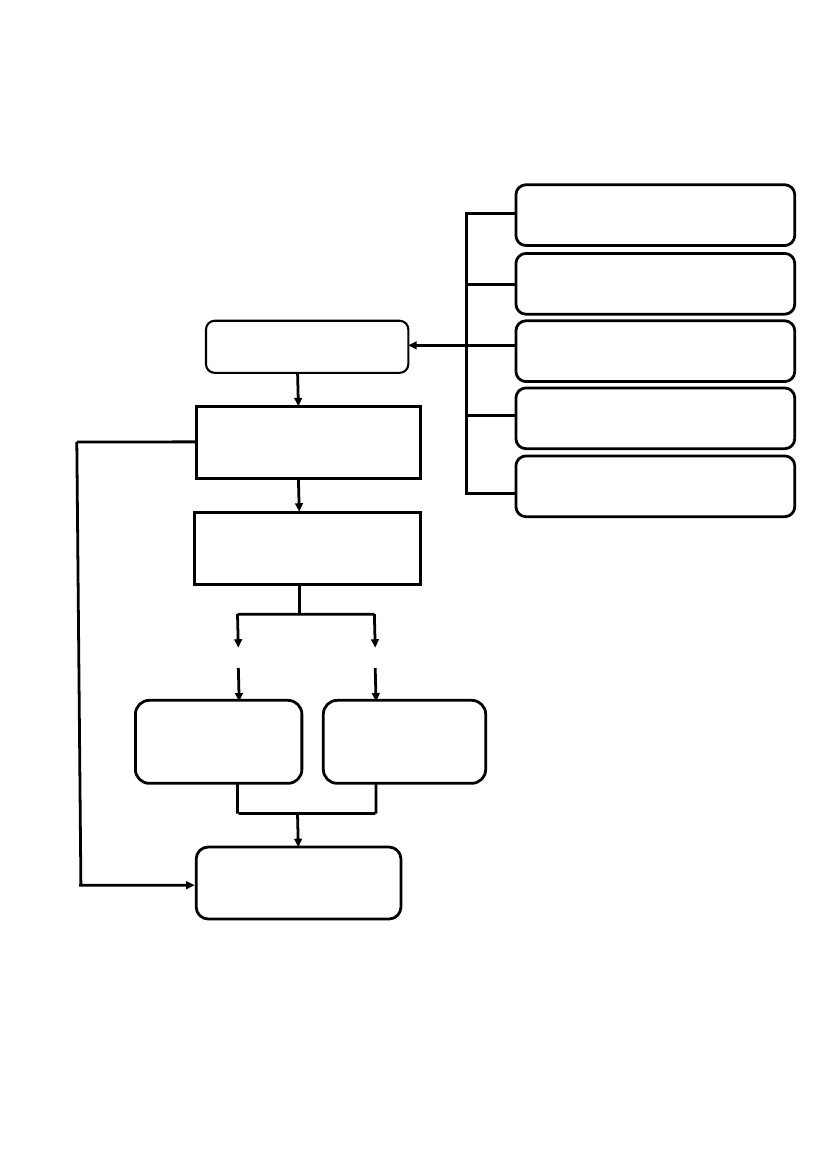 บทที่ 4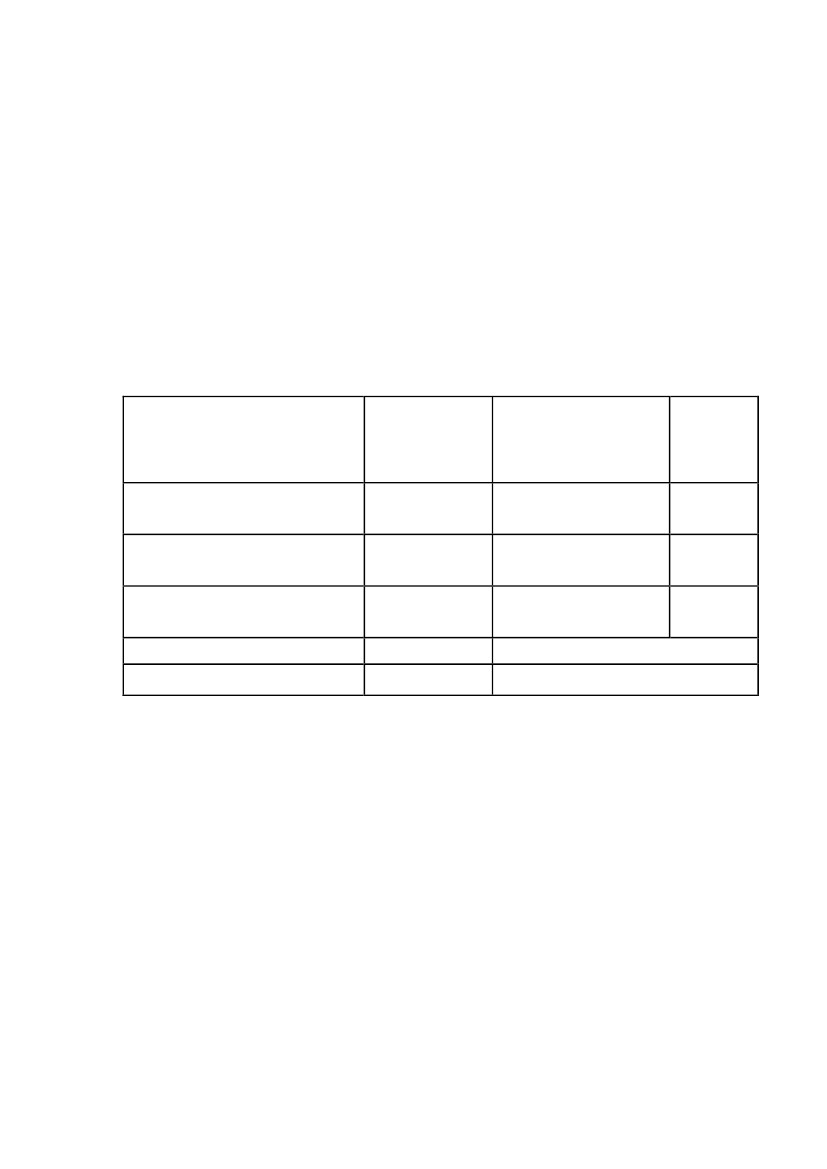 ขั้นตอนการปฏิบัติงานการแต่งตั้งผู้รับผิดชอบจัดการข้อร้องเรียนของหน่วยงาน1 จัดตั้งศูนย์/จุดรับข้อร้องเรียนของหน่วยงาน2 จัดทาคำสั่งแต่งตั้งคณะกรรมการดำเนินการ3 แจ้งผู้รับผิดชอบตามคำสั่งองค์การบริหารส่วนตำบลหินเหล็กไฟ ทราบ เพื่อความสะดวกในการ ประสานงานการรับและตรวจสอบข้อร้องเรียนจากช่องทางต่างๆดำเนินการรับและติดตามตรวจสอบข้อร้องเรียนที่เข้ามายังหน่วยงานจากช่องทางต่างๆโดยมีข้อปฏิบัติตามที่กำหนด ดังนี้ช่องทางร้องเรียนด้วยตนเอง ณ ศูนย์ดำรงธรรมองค์การบริหารส่วนตำบลหินเหล็กไฟร้องเรียนผ่านเว็บไซต์ องค์การบริหารส่วนตำบลหินเหล็กไฟร้องเรียนทางโทรศัพท์เว้นวันหยุดราชการ0๓๒-576283ร้องเรียนทาง Face bookร้องเรียนทางตู้แสดงความคิดเห็นความถี่ในการตรวจสอบช่องทางทุกครั้งที่มีผู้ร้องเรียนทุกวันทุกวันทุกวันระยะเวลาดำเนินการรับข้อร้องเรียนเพื่อประสานหาทางแก้ไขภายใน ๑-2 วันทำการภายใน ๑-2 วันทำการภายใน ๑-2 วันทำการภายใน ๑-2 วันทำการภายใน ๑-2 วันทำการหมายเหตุ----9-ภาคผนวก-10-แบบคำร้องทุกข์/ร้องเรียน(ด้วยตนเอง)(แบบคำร้องเรียน๑)ที่ศูนย์รับเรื่องร้องเรียนองค์การบริหารส่วนตำบลหินเหล็กไฟวันที่.........เดือน.......................... พ.ศ. ........เรื่อง ...............................................................................................................................................เรียน นายกองค์การบริหารส่วนตำบลหินเหล็กไฟ                            ข้าพเจ้า......................................... อายุ...........ปี อยู่บ้านเลขที่........... หมูที่....................................ตำบล.................................... อำเภอ………….................... จังหวัด............................ โทรศัพท์...................................อาชีพ.................................................................ตำแหน่ง..............................................................................................ถือบัตร........................................................................เลขที่..............................................................................................ออกโดย............................................วันออกบัตร...........................................บัตรหมดอายุ.............................................มีความประสงค์ขอร้องทุกข์/ร้องเรียน เพื่อให้องค์การบริหารส่วนตำบลหินเหล็กไฟ พิจารณาดำเนินการช่วยเหลือหรือแก้ไขปัญหาในเรื่อง………...................................................................................................................................................................................................................................................................................................................................................................................................................................................................................................................................................................................................................................................................................................................................................................................................................................................................................................................................................................................................................................................................................................................................................................................................................................................................................................................................................................................................................................................................                            ทั้งนี้ ข้าพเจ้าขอรับรองว่าคำร้องทุกข์/ร้องเรียนตามข้างต้นเป็นจริง และยินดีรับผิดชอบทั้งทางแพ่งและทางอาญาหากจะพึงมี           		       โดยข้าพเจ้าขอส่งเอกสารหลักฐานประกอบการร้องทุกข์/ร้องเรียน (ถ้ามี) ได้แก่๑) ................................................................................................................... จำนวน............ชุด๒) .................................................................................................................. จำนวน............ชุด๓) ................................................................................................................... จำนวน............ชุด๔) ................................................................................................................... จำนวน............ชุดจึงเรียนมาเพื่อโปรดพิจารณาดำเนินการต่อไป    ขอแสดงความนับถือ  (ลงชื่อ) ................................................     (..........................................................)               ผู้ร้องทุกข์/ร้องเรียน